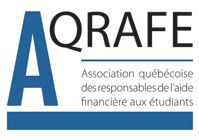 Révision des mandats et responsabilités Comité exécutif de l’AQRAFEPrésident(e) – Yan MartelCoordonne les activités de l’Association;Préside les réunions de l’Association et de l’exécutif;Agit en tant que porte-parole officiel de l’Association ou délègue tout membre à cet effet;Détermine l’ordre du jour des réunions de l’Association et de l’exécutif;Assure l’envoi des courriels officiels auprès des membres de l’Association;Transmets aux membres les avis de convocations aux réunions;Valide et transmets aux membres les comptes rendus des réunions de l’Association.Vice-président(e) aux affaires externes – Isabelle DalceggioAssume les fonctions du Président en son absence;Assume les fonctions du Vice-président, affaires internes et communications en son absence;Assure le suivi des différents comités et dossiers et en fait rapports à l’exécutif;Agit en tant que responsable de la logistique des réunions.Établit et assure le maintien du réseau de communication de l’Association;Vice-président(e), finances – Pascale DesrochersReçoit la cotisation des membres, assume la responsabilité de la tenue du registre des adhésions et assure la mise à jour de la liste de distribution (PRAF) et la liste des membres;Effectue les transactions financières et tient à jour les registres comptables de l’Association;Dresse annuellement un bilan des états financiers de l’Association et en informent les membres lors de l’assemblée générale annuelle;Soumets les prévisions budgétaires annuelles en assemblée générale, afin de faire adopter le budget par les membres.Vice-président(e), affaires internes et communications – Viviane MartelAssume les fonctions du Vice-président, affaires externes en son absence;Rédige les comptes rendus des réunions de l’Association et de l’exécutif;Conserve les comptes rendus, les documents et la correspondance (relève des courriels);Transmets les documents ainsi que l’information à publier, puis les affiches sur le site Web de l’Association.Vice-président(e), affaires collégiales – Anne GirouxAssume la coordination des travaux des sous-comités de la section collégiale.Établit, recrute et maintien du réseau des membres du secteur collégial de l’Association;Vice-président(e), affaires universitaires – Sébastien DubéAssume la coordination des travaux des sous-comités de la section universitaire.Établit, recrute et maintien du réseau des membres du secteur universitaire de l’Association;Président(e) sortant(e) – Francis BrousseauAssure la transition avec le nouveau président et les autres membres de l’exécutif.Apporte son soutien, son expertise et l’historique de l’Association auprès du comité exécutif